ŽELEZNÝ HASIČ BOBROVNÍKY 2021soutěž je zařazena do série závodů „TFA PRAJZSKÁ LIGA“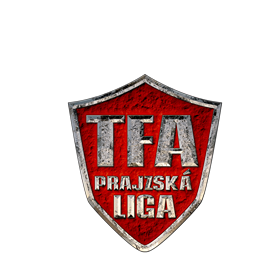 Datum konání:  21. 8. 2021Prezence:  9:00 – 9:30Start závodu:  10:00Místo konání:  Hlučín-Bobrovníky, asfaltové hřiště u tělocvičny, Rekreační 394/9Startovné:	150 Kč Zúčastnit se mohou členové SDH, JSDH, HZS, HZSP a hosté. Závodník soutěží na vlastní nebezpečí, musí být fyzicky a zdravotně způsobilý.Kategorie:Muži A – do 34 let (narozen 1. 1. 1987 a později)Muži B – nad 35 let (narozen 31. 12. 1986 a dříve)Ženy – bez rozdílu věkuV den soutěže musí být závodník starší 15-ti let. Závodníci mladší 18-ti let doloží při registraci na závod písemný souhlas zákonného zástupce s účastí na soutěži.Přihlášení:z organizačních důvodů je potřeba provést do 7. 8. 2021zasílat na email: Monika.Suffnerova@seznam.cz, telefon: 776 115 715uvést: jméno, příjmení, datum narození, vysílající organizaciSoutěž se koná za každého počasí. Soutěž není pojištěna. Pořadatel si vyhrazuje právo na změnu.Výstroj soutěžícího:třívrstvý zásahový oblekzásahová obuv (soutěžící do 18-ti let – sportovní obuv)zásahová přilbarukavice libovolnéizolační dýchací přístroj jako zátěž – dodaný pořadatelemKategorie ženy:pracovní stejnokroj PS IIsportovní obuvzásahová přilbarukavice libovolnéizolační dýchací přístroj jako zátěž – dodaný pořadatelemPopis trati:roztažení dvou B proudů na vzdálenost 35 m (ženy jeden B proud)překlápění pneumatiky 5x tam a 5x zpěttransport figuríny na vzdálenost 30 m (ženy 15 m)smotání 2 ks hadice B na zemi a uložení do boxuHammer box – 50 úderů (ženy 20 úderů)přenesení barelů 2x 25 kg na vzdálenost 40 m (ženy 2x 10 kg na vzdálenost 20 m)„schody“ na paletě 50x2m bariéra – pokud někdo nepřekoná, lze použít žebřík (ženy překonají 70 cm vysokou překážku)Startovat se bude na výstřel z pistole, doběh – zmáčknutí tlačítka na stole.Ceny:Hodnocena budou první tři místa v každé kategorii.Protest:V případě podání protestu je potřeba tento protest podat před skončením závodu a vyhlášením výsledků. Na pozdější protesty nebude brán zřetel.Protest se podává písemně a kauce je 500 Kč. V případě uznání protestu se kauce navrací.